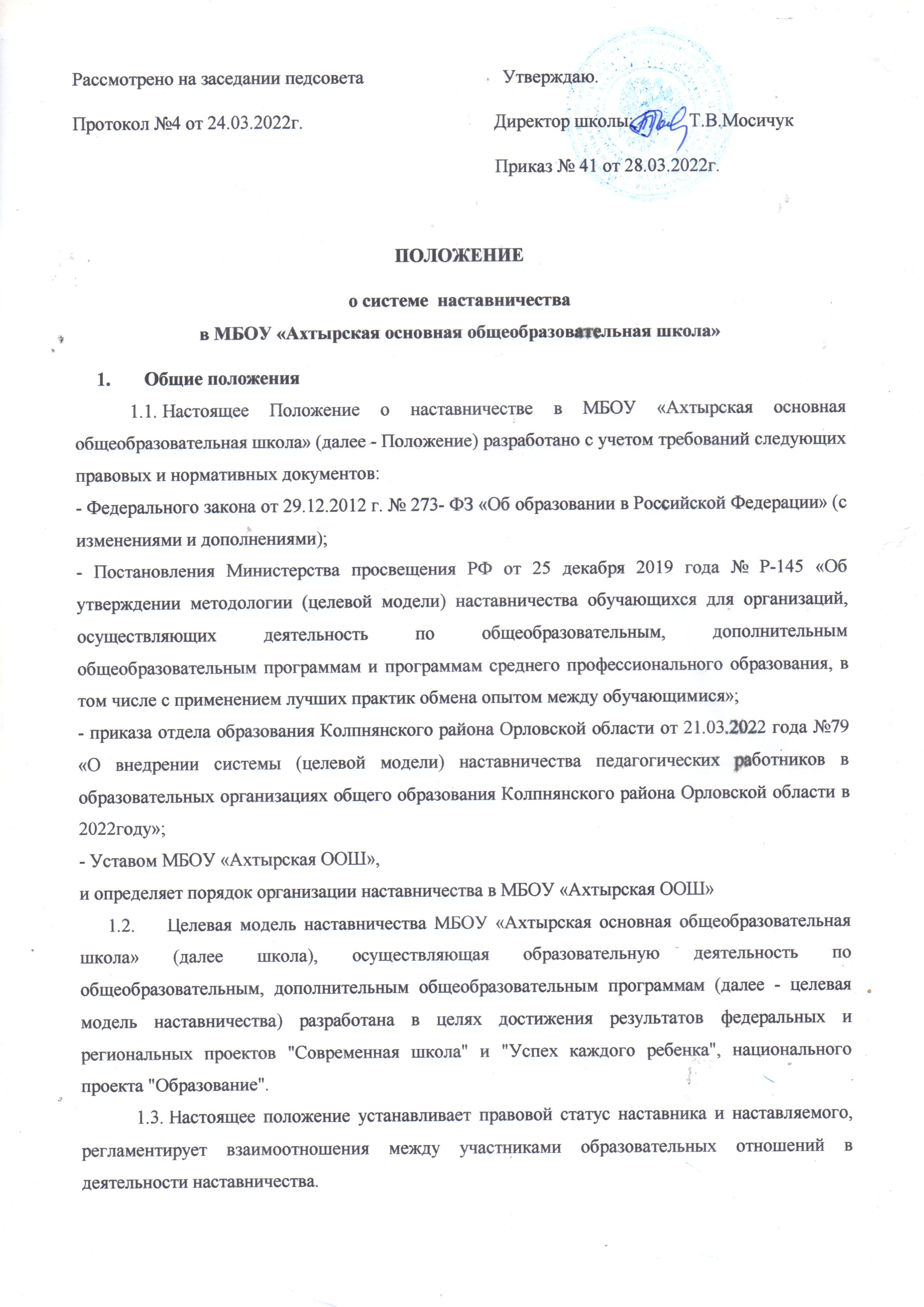 Основные термины и понятия, применяемые в настоящем Положении:Форма наставничества - способ реализации целевой модели через организацию работы наставнической пары или группы, участники которой находятся в заданной обстоятельствами ролевой ситуации, определяемой основной деятельностью и позицией участников.Программа наставничества - комплекс мероприятий и формирующих их действий, направленный на организацию взаимоотношений наставника и наставляемого в конкретныхформах для получения ожидаемых результатов.Наставляемый - участник программы наставничества, который через взаимодействие с наставником и при его помощи и поддержке решает конкретные жизненные, личные и профессиональные задачи, приобретает новый опыт и развивает новые навыки и компетенции.Наставник - участник программы наставничества, имеющий успешный опыт в достижении жизненного, личностного и профессионального результата, готовый и компетентный поделиться опытом и навыками, необходимыми для стимуляции и поддержки процессов самореализации и самосовершенствования наставляемого.Куратор - сотрудник школы, осуществляющей деятельность по общеобразовательным, дополнительным общеобразовательным программам, который отвечает за организацию программа наставничества.Целевая модель наставничества - система условий, ресурсов и процессов, необходимых для реализации программ наставничества в школе.Благодарный выпускник - выпускник школы, который ощущает эмоциональную связь с ней, чувствует признательность и поддерживает личными ресурсами (делится опытом, мотивирует обучающихся и педагогов, инициирует, развивает, организует стажировки и т.д.).Цель и задачиЦелью реализации Целевой модели наставничества в образовательной организации является создание условий для раскрытия потенциала личности наставляемого, формирования эффективной системы поддержки, самоопределения и профессиональной ориентации всех обучающихся в возрасте от 9 лет, педагогических работников, в том числе молодых специалистов.Задачи внедрения Целевой модели наставничества:улучшение показателей школы в образовательной, социокультурной, спортивной и других сферах;подготовка обучающегося к самостоятельной, осознанной и социально продуктивной деятельности в современном мире, отличительными особенностями которого являются нестабильность, неопределенность, изменчивость, сложность, информационнаянасыщенность;раскрытие личностного, творческого, профессионального потенциала каждого обучающегося, поддержка формирования и реализации индивидуальной образовательной траектории;обеспечение условий для повышения уровня профессионального мастерства педагогических работников, задействованных в реализации целевой модели наставничества, в формате непрерывного образования.создание канала эффективного обмена личностным, жизненным и профессиональным опытом для каждого субъекта образовательной и профессиональной деятельности;формирование открытого и эффективного сообщества вокруг образовательной организации, способного на комплексную поддержку ее деятельности, в котором выстроены доверительные и партнерские отношения.Механизм реализации программы (системы) наставничестваДля реализации системы наставничества формируется рабочая группа из числа привлеченных специалистов и педагогических работников МБОУ «Ахтырская ООШ».Рабочая группа осуществляет следующие функции:разработка и реализация Дорожной карты по внедрению Целевой модели наставничества;организационное и методическое сопровождение работы наставнических пар и групп;организация аналитической и информационной работы через разработку медиаплана в рамках компетенций;организация отбора и обучения наставников;осуществление персонифицированного учета обучающихся, молодых специалистов и педагогов, участвующих в программе наставничества;формирование наставнических пар и групп;осуществление своевременной и систематической отчетности;проведение внутреннего мониторинга реализации и эффективности программы (системы) наставничества в образовательной организации;участие в муниципальных/региональных/федеральных образовательных событиях, направленных на повышение профессиональных компетенций в части реализации системы наставничества;обеспечение формирования баз данных наставников и наставляемых, а также лучших практик наставничества по форме.Система наставничества реализуется через организацию работы в наставнических парах или группах (по выбору) по следующим формам:«учитель – учитель»;«учитель - ученик»«ученик – учитель».Организация работы по данным формам в каждой наставнической паре или группе предполагает решение индивидуальных конкретных задач и потребностей наставляемого, исходя из ресурсов наставника, определенных в ходе предварительного анализа.Мониторинг и оценка результатов реализации системы наставничества понимается как система сбора, обработки, хранения и использования информации о реализации Целевой модели наставничества в МБОУ «Ахтырская ООШ» и организуется 1 раз в полгода до 20 декабря и до 20 мая ежегодно.Информационная поддержка системы наставничества осуществляется через размещение информации на официальном сайте МБОУ «Ахтырская ООШ». Функции куратора внедрения Целевой модели наставничестваКуратор назначается решением руководителя школы.Куратор выполняет следующие задачи:сбор и работа с базой наставников и наставляемых;организация обучения наставников, в том числе привлечение экспертов для проведения обучения;контроль за организацией мероприятий Дорожной карты, внедрения Целевой модели наставничества;участие в оценке вовлеченности обучающихся в различные формы наставничества;мониторинг реализации и получение обратной связи от участников.Права и обязанности наставникаНаставник обязан:разрабатывать индивидуальный план– комплекс мероприятий в рамках организации работы наставнической пары/группы;участвовать в реализации Дорожной карты в рамках компетенции;регулярно посещать образовательные события, организованные в рамках обучения наставников;оказывать всестороннюю помощь и поддержку наставляемому;предоставлять результаты наставнической работы по запросу куратора;способствовать развитию информационного освещения реализации системы наставничества в образовательной организации;внимательно и уважительно относиться к наставляемому.Наставник имеет право:способствовать своевременному и качественному выполнению поставленных задач наставляемым;совместно с куратором определять формы работы с наставляемым;принимать участие в обсуждениях и мероприятиях, направленных на развитие системы наставничества в образовательной организации;вносить предложения куратору и руководителю образовательной организации по внесению изменений в Дорожную карту;привлекать других специалистов для расширения компетенций наставляемого.Права и обязанности наставляемогоНаставляемый обязан:регулярно посещать встречи, образовательные события в соответствии с индивидуальным планом;выполнять своевременно и качественно задачи, поставленные наставником;внимательно и уважительно относиться к наставнику и другим участникам наставнической группы.Наставляемый имеет право:вносить предложения в индивидуальный план обучения в рамках организации работы наставнической пары/группы;принимать участие в обсуждениях и мероприятиях, направленных на развитие системы наставничества в образовательной организации;в индивидуальном порядке обращаться к наставнику за советом, помощью по волнующим вопросам;при невозможности установления личного контакта с наставником выходить с ходатайством к руководителю образовательной организации о замене наставника.Заключительные положенияНастоящее Положение вступает в силу с момента утверждения руководителем образовательной организации и действует бессрочно.В настоящее Положение могут быть внесены изменения и дополнения в соответствии с вновь принятыми законодательными и иными нормативными актами на региональном и федеральном уровнях и вновь принятыми локальными нормативными актами.